Смотрим видео-урок по теме:Движения земной коры -ссылка на сайт  https://resh.edu.ru/Инструкция по работе с сайтом:Шаг 1. Заходим на сайт Российская электронная школа, Регистрируемся (значек регистрации в правом верхнем углу).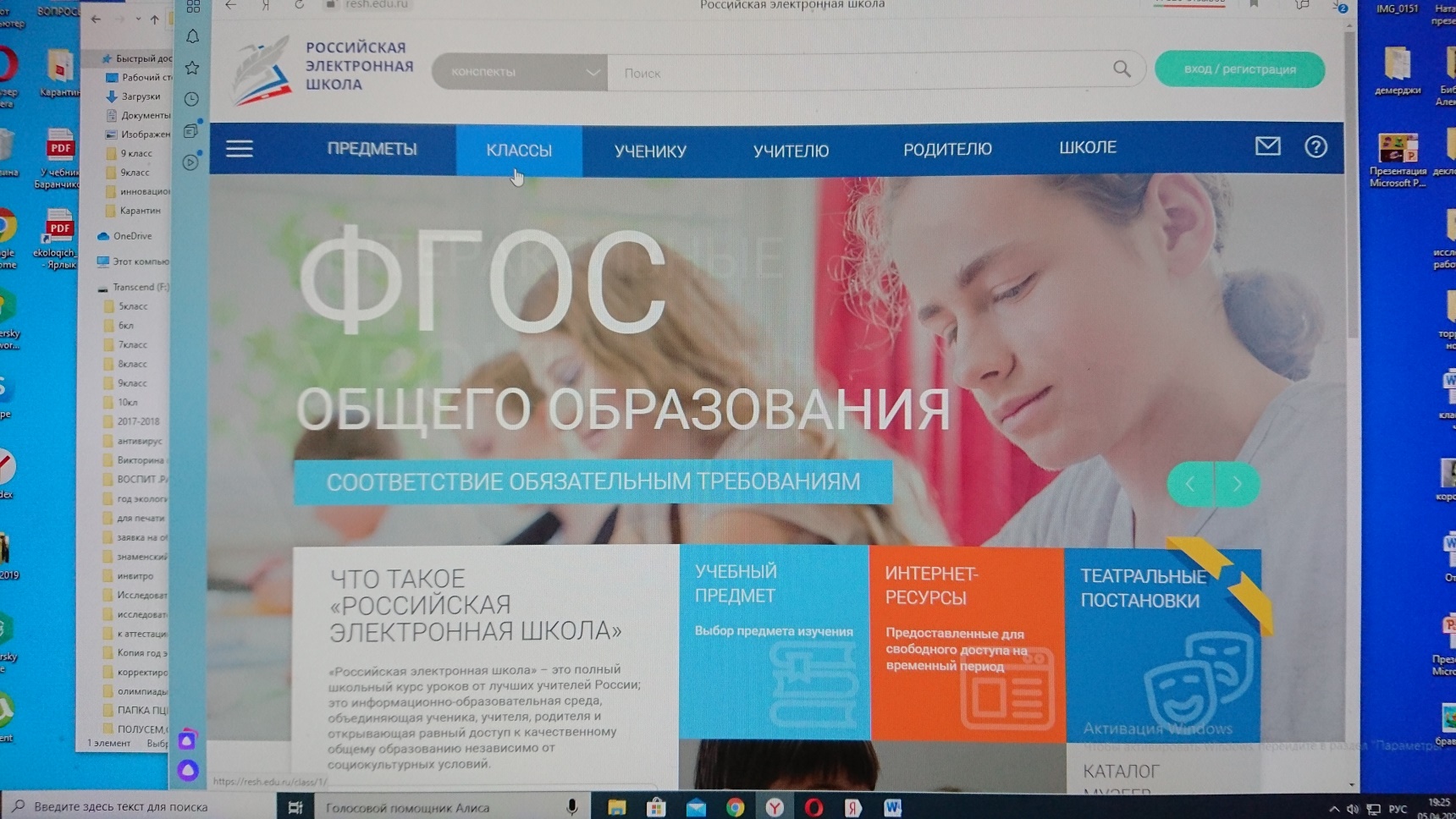 Шаг 2.  Нажимаем значек классы (5 класс)Выбираем класс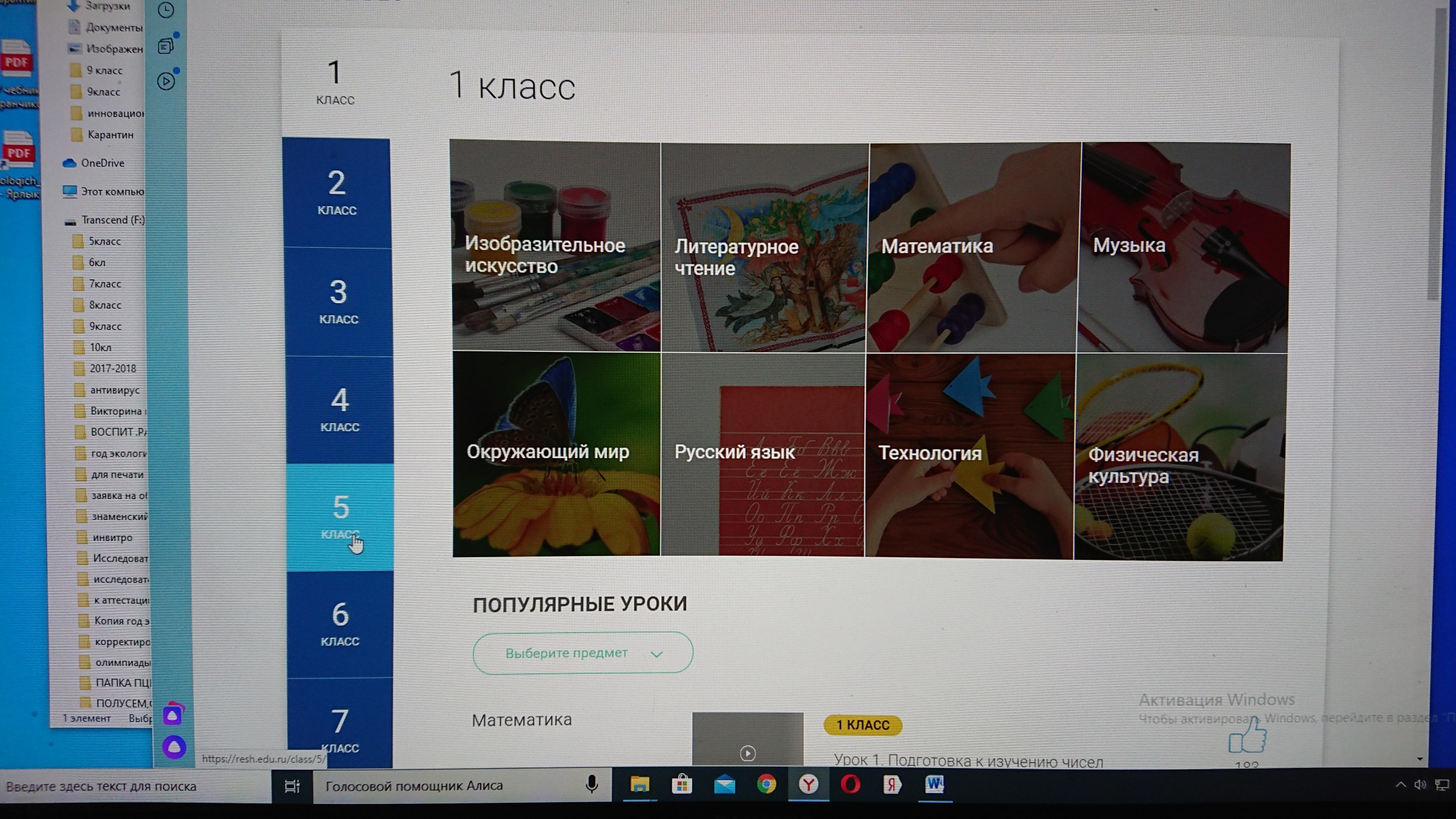 Шаг 3. Выбираем предмет (География), 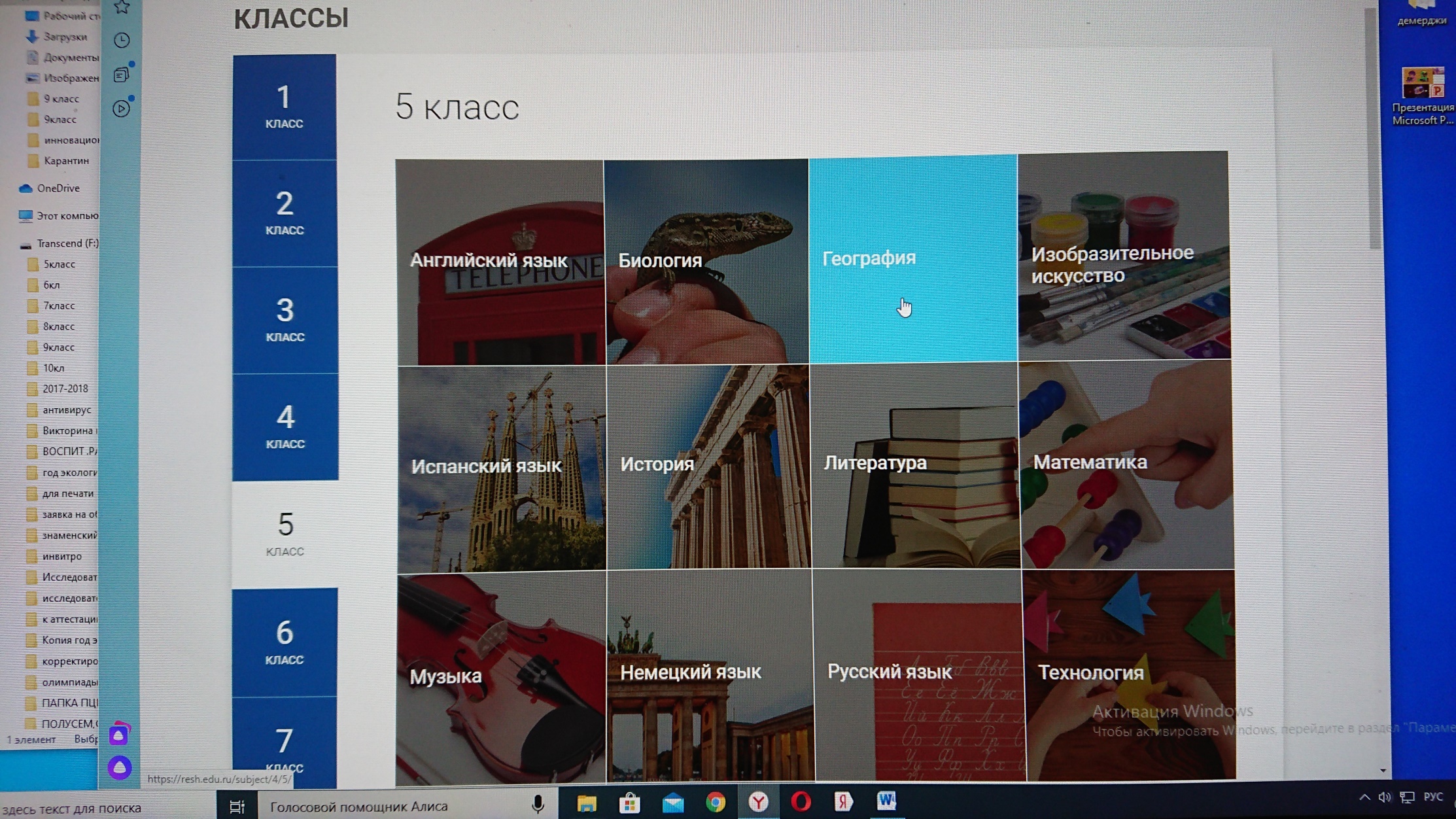 Шаг 4. Откроется программа по географии для 5 класса, выбираем Урок № 15 Движения земной коры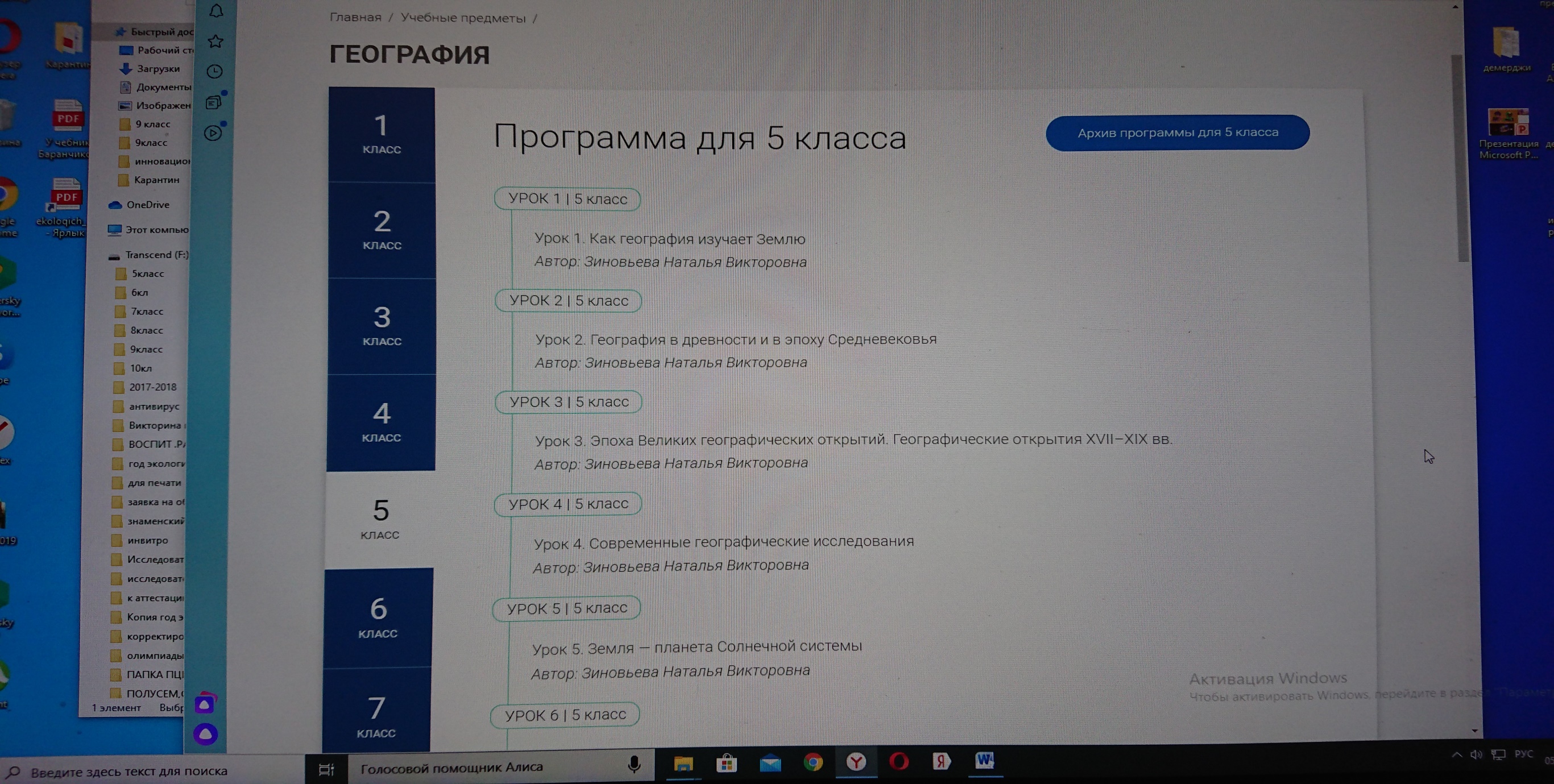 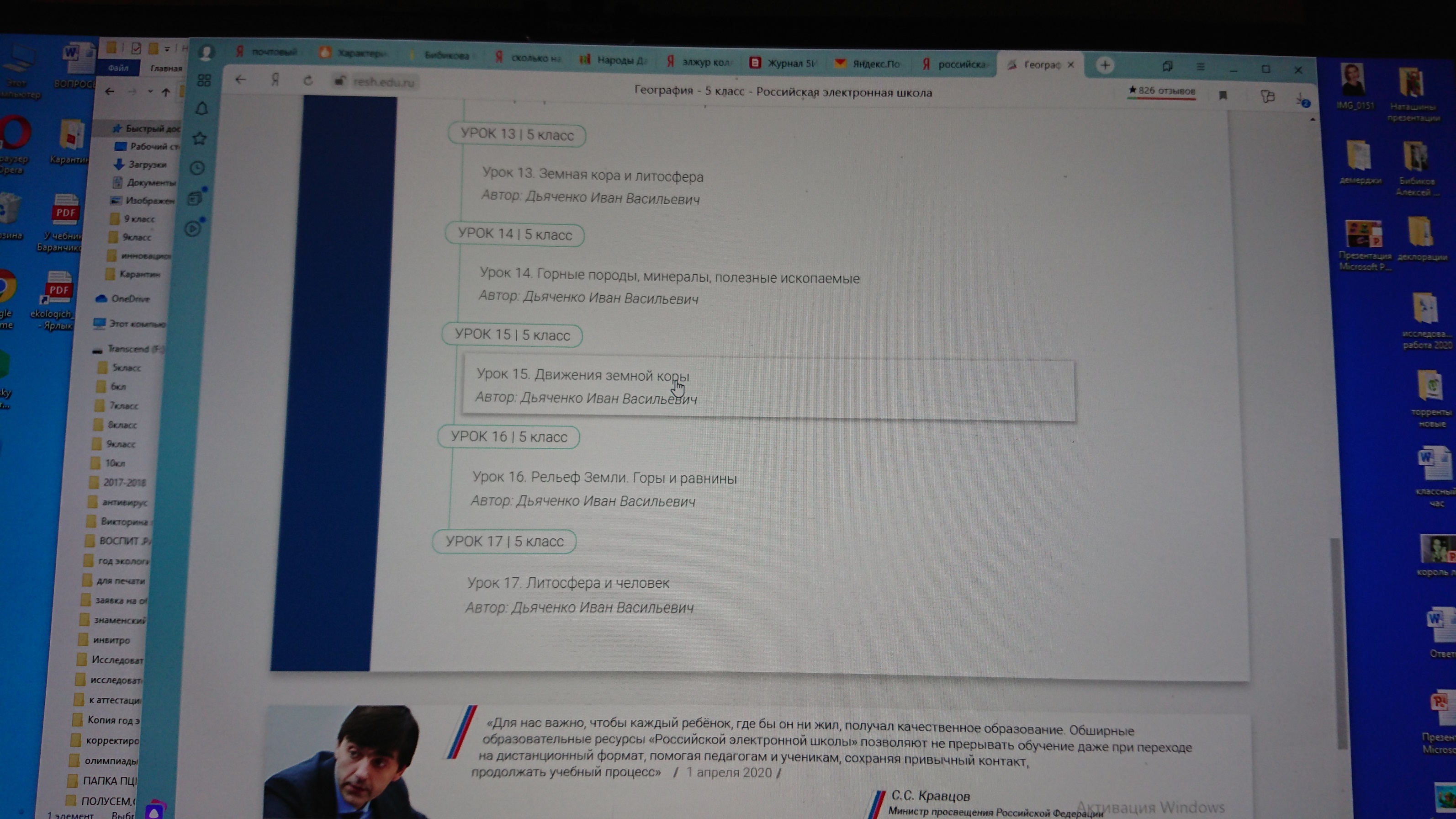 Шаг 5. (Нажимаем вверху страницы- Начнем урок, затем нажимаем -Основная часть).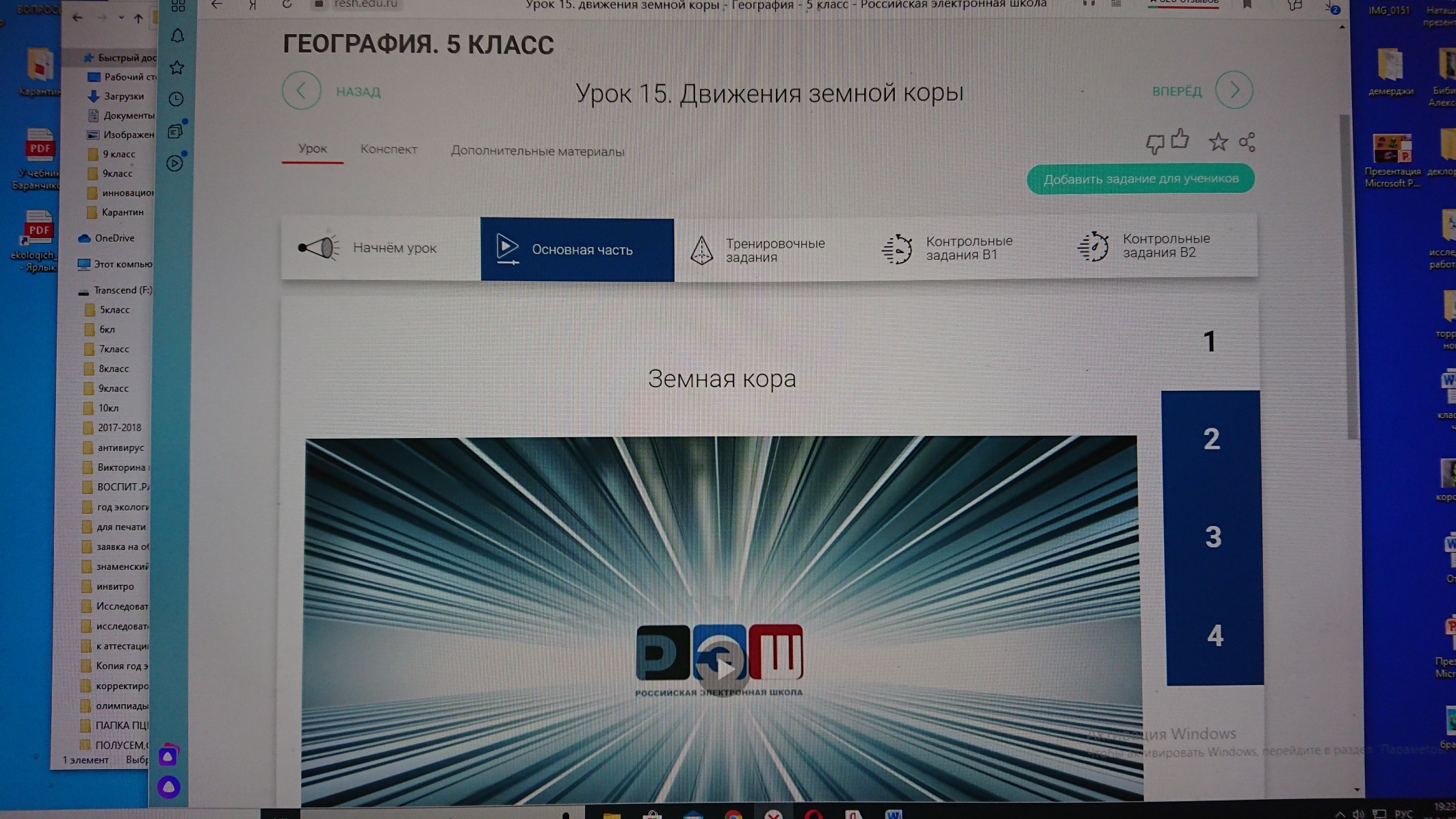 Теоретический минимум (нужно знать !)Землетрясение – сильные колебания поверхности земли, возникшие в результате процессов, происходящих в литосфере.Вертикальные движения – вызывают поднятия и опускания.Горизонтальные – сжатия и растяжения в слоях земной коры.Вулкан- обычно конусообразная гора, образованная застывшей лавой, с кратером наверху.Лава – раскалённая жидкая или очень вязкая масса расплава горных пород.Гейзер – фонтанирующий горячий источник.Тихоокеанское огненное (вулканическое) кольцо – область по периметру Тихого океана, в которой находится большинство действующих вулканов и происходит множество землетрясений.Сейсмограф- (от др.-греч. σεισμός — землетрясение и др.-греч. γράφω — записывать) или сейсмометр — специальный измерительный прибор, который используется в сейсмологии для обнаружения и регистрации всех типов сейсмических волн. Прибор для определения силы землетрясения.Сейсмические пояса Земли- это зоны, где соприкасаются между собой литосферные плиты, из которых состоит наша планета.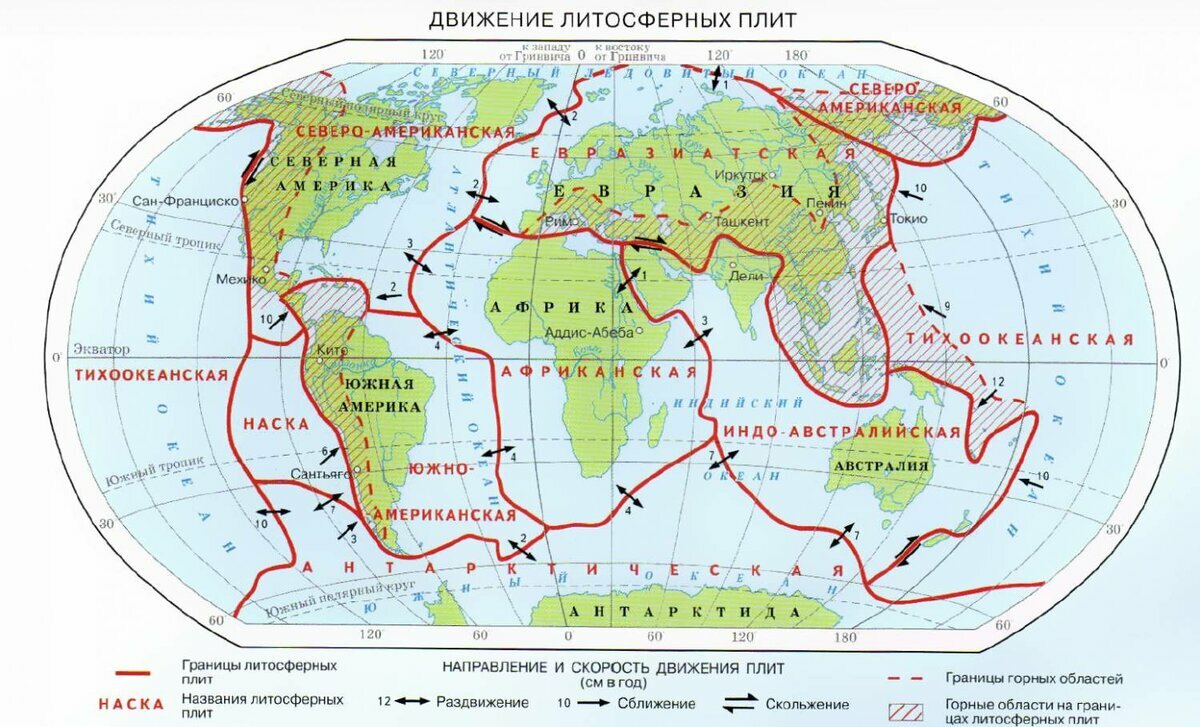 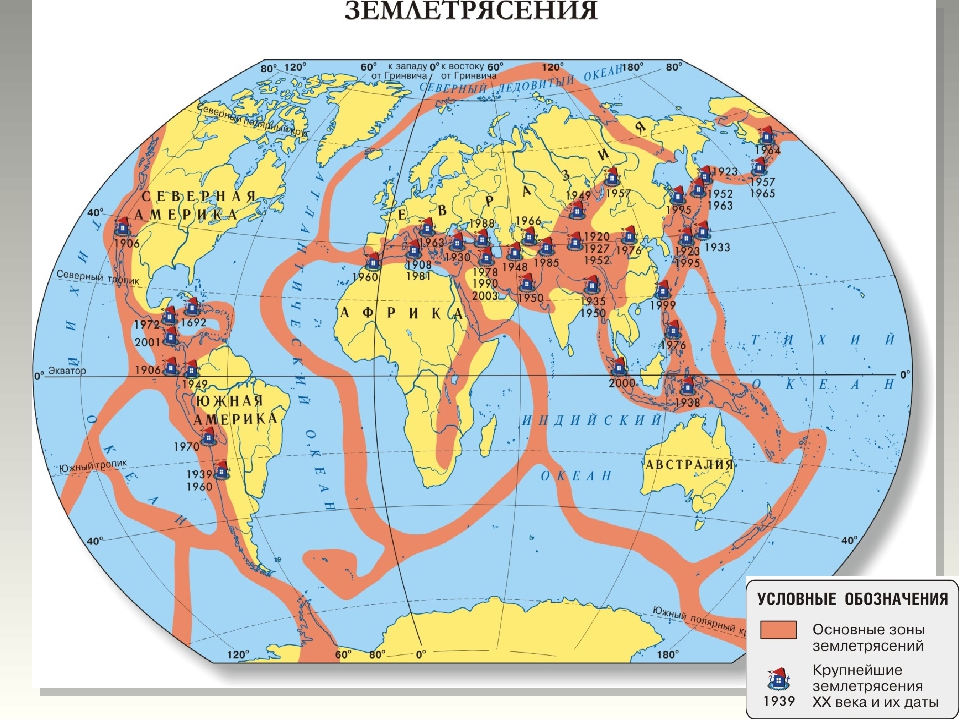 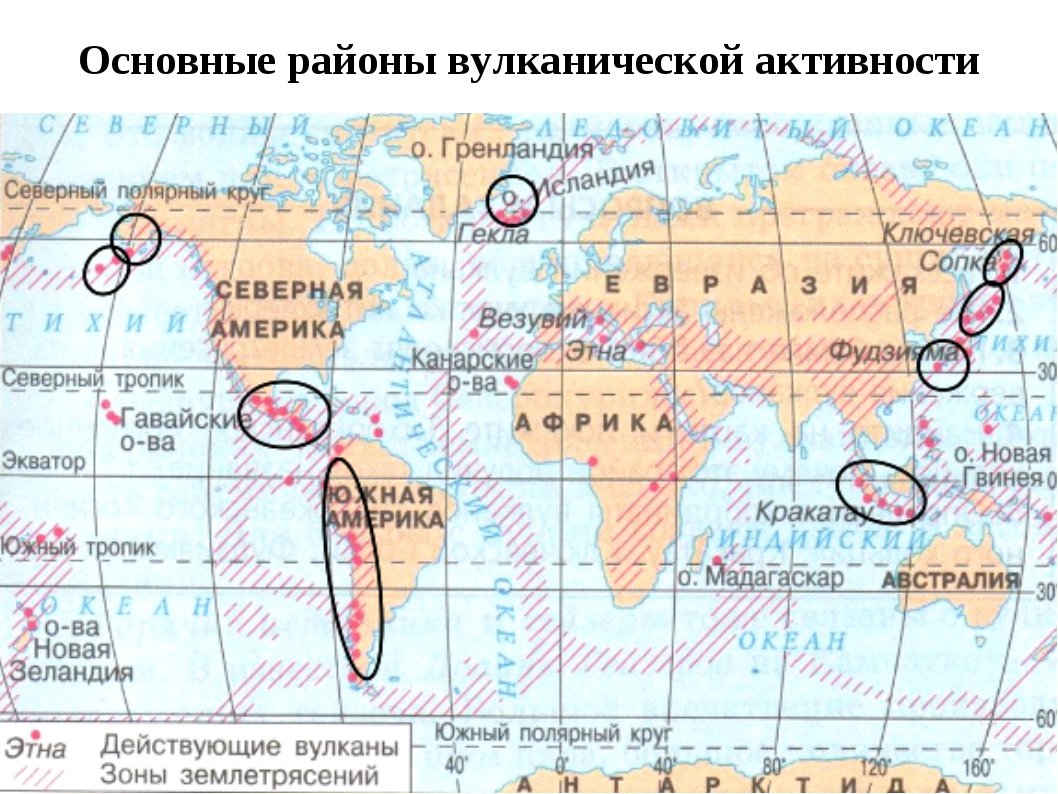 Задания. (Выполнить к 13 апреля) и отправить на электронную почту  y.bibikova@yandex.ru Оценка будет выставлена на 6 апреля (в тот день, когда в программе запланирована работа) Письменно ответить на вопросы:1. Почему возникают землетрясения? 2. Что служит причиной извержения вулкана?3. На побережьях и островах какого океана расположено самое большое число вулканов?4.Назовите самый высокий вулкан Евразии?5. Соотнесите части вулкана, отмеченные на рисунке, с их названиями  (см. на следующем листе)Дополнительный вопрос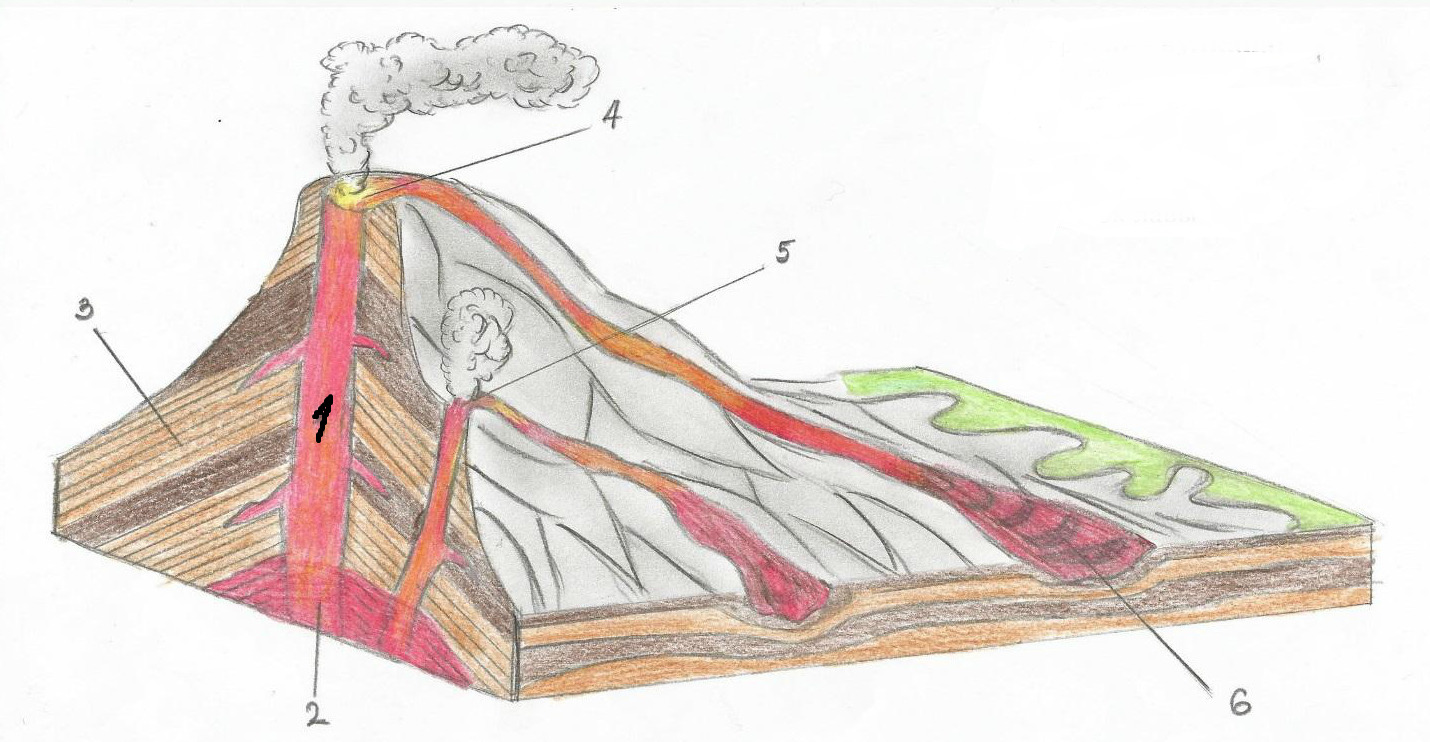 a. Очаг магмыb. Конус вулканаc. Поток лавыd. Боковой кратерe. Жерлоf. Кратер6. Дополнительный вопрос (отвечаем по желанию)На каком материке нет действующих вулканов?